Den Norske Kirke 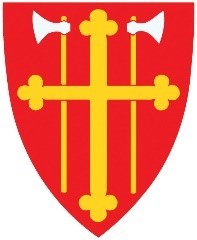 Indre Østfold kirkelige fellesråd 
 Protokoll fra møte i Indre Østfold kirkelige fellesråd  Onsdag 20.05.2020 kl 18, Grøtvedt menighetssenter, Askim.  Tilstede:   Bjørn Solberg, Thor Hals, Ellen Løchen Børresen, Jan Mathisen, Sigmund Lereim, Øivind Reymert (kommunal repr.,) Kåre Rune Hauge (prost), Bjørn Brustugun (kirkeverge, sekr.)  Saksliste:  Sak 18/20          Innkalling og sakliste ble godkjentSak 19/20          Orientering og referaterKirkevergen og prosten om håndtering av Cowid-19, konsekvenser for aktivitet og ansatte. Digitale gudstjenester, konserter, FB satsing.
Kirkevergen om driften og oppfølging fra forrige møte. Det ble enighet om å legge ut informasjon / oppfordring om å benytte Vipps på de siste digitale gudstjenestene med informasjon om at inntektene fra Vipps vil gå inn som et bidrag til dekking av faktiske utgifter.
Prosten om andre aktuelle saker. Ny sogneprest i Hobøl tiltrer 1. juni; ny kapellan i Eidsberg tiltrer 9. juni.
Leders post. Vi blir regnet som storkommune (> 30.000 innb) og skal delta på storkommunekonferansen 2020 i regi av KA. 
Informasjon fra arbeidet om ny kirkeordning.
 Informasjon rundt arbeidet angående OVF. Det blir sett på ulike modeller. Skal eventuelt fondet deles? Halvparten av fondet er snakk om så mye som 10 mrd kr som skal forvaltes / fordeles framover. Fond? Årlige utbetalinger? Midlene som etter hvert kommer, skal ikke påvirke kommunenes forpliktelser i forbindelse med vedlikehold. 
Møtebok fra administrasjonsutvalget. Det er vedtatt gavereglement, godtgjøring for telefon osv. Tilsetting av kirketjener og ny organist er gjennomført. Møtebok for de to avholdte møtene sendes ut sammen med denne protokollen.
Andre orienteringssaker. Menighetsbladet. Det var planlagt lanseringsfest 12. mai. Denne er naturlig nok utsatt. Redaksjonskomiteen har hatt møte etter at det nå er åpnet opp for fysiske møter. Helge Mathiesen er redaktør, innholdsfortegnelsen er klar, det er planlagt en utgivelse i september og en i desember i 2020. Administrasjonen er bedt om å ta hånd om / følge opp annonsering i menighetsbladet. Det har kommet et forslag til navn på menighetsbladet: «Indre tro». Er dette kanskje for internt? Noe mere utadrettet. Det må jobbes mere med navneforslag.Vedtak: Fellesrådet takker for informasjonen og tar den til orientering.Sak 20/20      	Økonomi Økonomirapport pr 30.04.
 Det foreligger ingen rapport pr dags dato. Det jobbes med dette innen økonomiavdelingen i kommunen, vi venter blant annet på revisors rapporter for 2019.Vedlikeholdsplanen.
 Gjennomgang av status og videre plan /arbeid. Det er ønskelig fra FR med en synlig bufferpost på 5-10 %. Dette for å ha en sikkerhetsmargin i prosjektene.
Kapital til Menighetsbarnehagen i Trøgstad. 
Saken ble utsatt til neste møte. Ønske om flere detaljer, framlegging av budsjett.  
Diverse avgifter.
 Avgifter, utleiepriser og deltagerbetaling. Her gjenstod det gjennomgang av påbegynt prisliste fra 2019. Denne ble lagt fram i møtet. 

Vedtak:
1. Framlagt prisliste ble vedtatt i FR.2. Arbeidet med ny krematorieløsning gjenopptas.  En forespørsel om dette sendes pr brev til ordfører og rådmann.
3.MR setter opp liste over hvem som kommer inn under gratis leie av menighetshusene.  Sak 21/20  	Permanent kontorløsning Denne saken har blitt satt på vent under koronakrisen. Den skal ses på videre framover.  

Vedtak: Saken utsettes.Sak 22/20	Åpen postSigmund: Fra menighetsrådet i Spydeberg er det signal om savn av sekretærfunksjon i MR. Ber om å se på hvordan vi disponerer 2021 budsjettet med tanke på dette. Jan: Budsjett 2021: Diakonstilling som er tenkt etablert. Utvidelse av diakonstilling. Søke prosjektmidler? Utredning: En stilling på institusjon samt en «utearbeidende». Søke midler kirken.no? Prosjektansettelse. Thor: Årshjul for fellesrådets arbeid? Se dette i sammenheng med møter i MR.Vedlegg til protokoll: Referat fra møtet i administrasjonsutvalget.Bjørn Solberg							Bjørn BrustugunLeder IØKF							Kirkeverge